INDICAÇÃO Nº 4411/2018Sugere ao Poder Executivo Municipal que proceda a Limpeza da área publica localizada na Rua Norberto Nunes do Amaral atrás do Centro Educacional de Atenção a Educação Especial e Arte terapia - “Antônio de Jesus Bardan” no Conjunto Habitacional dos Trabalhadores. (Reiterando Indicação nº 3512 de junho 2018). (Protocolo Ouvidoria nº 2018/1835-04-01). Excelentíssimo Senhor Prefeito Municipal, Nos termos do Art. 108 do Regimento Interno desta Casa de Leis, dirijo-me a Vossa Excelência para sugerir ao setor competente que proceda a Limpeza da área publica localizada na Rua Norberto Nunes do Amaral atrás do Centro Educacional de Atenção a Educação Especial e Arte terapia - “Antônio de Jesus Bardan” no Conjunto Habitacional dos Trabalhadores.Justificativa:Fomos procurados por munícipes, solicitando essa providencia, pois da forma que se encontra o local está sujo, com mato favorecendo a proliferação de animais peçonhentos, causando transtornos e insegurança.OBS 1: Segundo os requerentes além da roçagem e limpeza, acreditam que se raspar com máquina a chance será maior de eliminar animais peçonhentos que invadem as residências.OBS 2: O local foi recentemente roçado porém não foi suficiente para eliminar os animais peçonhentos e principalmente os carrapatos que estão em grande quantidade. Um vizinho próximo já pegou vários carrapatos e está muito preocupado pois tem um filho deficiente que é alérgico. Plenário “Dr. Tancredo Neves”, em 10 de Setembro de 2018.José Luís Fornasari                                                        “Joi Fornasari”                                                           - Vereador -Parte superior do formulárioParte inferior do formulário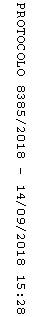 